РЕСПУБЛИКА   КАРЕЛИЯОлонецкий национальный муниципальный районПРОТОКОЛ  заседания Комиссии  Олонецкого национального муниципального района по предупреждению и ликвидации чрезвычайных ситуаций и обеспечению пожарной безопасности        (09 января 2017 года № 1) Администрация Олонецкого национального муниципального районаКомиссия по предупреждению и ликвидации чрезвычайных ситуацийи обеспечению пожарной безопасности.ПРОТОКОЛ ЗАСЕДАНИЯ09.01.2017 года    										     № 1   Председательствующий: Прокопьев С.К., глава администрации Олонецкого национального муниципального районаПрисутствовали:- Дудин Д.В., директор МКУ «ЦИХО»;- Пионтек К.К., главный специалист администрации Олонецкого городского поселения; - Прокопьев А.В., зам. начальника ОНДиПР Олонецкого и Питкярантского районов   УНДиПР ГУ МЧС РФ по РК;- Редькин Д.А., ведущий специалист отдела ЖКХ администрации Олонецкого национального района. Повестка дня: Первый вопрос: «Устранение последствий аварий на электросетях вследствие природных явлений».В период с 05 января 2017 года по 08 января 2017 года вследствие неблагоприятных погодных условий произошли отключения электроэнергии в городе Олонец (улицы Сортавальская, Молодежная, Онежская, пер. Молодежный, пер. Онежский, пер.Ягодный) всего 52 дома в которых проживает 115 человек в том числе 40 детей. Для стабилизации обстановки проводятся веерные подключения по 4 часа.  Р  Е  Ш  Е  Н  И  ЕВ целях жизнеобеспечения людей и объектов социальной сферы на территории Олонецкого района Комиссия решила:1.1. Рекомендовать Олонецкому сетевому району РЭС-2 ПО «ЮКЭС» совместно с ЭСУ АО «ПСК:- В срок до 10.01.2017 года определить и предоставить в Администрацию района перечень необходимых мероприятий для обеспечения бесперебойной подачи электроэнергии населению в вышеуказанном районе города Олонца. 1.2. Администрации Олонецкого национального района - При получении информации от электроснабжающих организаций, с учетом изложенных в нем мероприятий, в срок до 11.01.2017 года подготовить письмо в Министерство строительства, жилищно-коммунального хозяйства и энергетики Республики Карелия.- В срок до 01.02.2017 года организовать проведение совещания с участием представителей электроснабжающих организаций, Правительства Республики Карелия и контролирующих органов. 1.3. МКУ «ЦИХО»:- Обеспечить сбор и обобщение информации о ходе аварийно-восстановительных работ, о функционировании коммунальных систем, выполняемых мероприятиях по обеспечению надежного функционирования объектов жилищно-коммунального хозяйства и социальной сферы;Второй вопрос: «Аварийная утечка воды в системе холодного водоснабжения города Олонец»05.01.2017 года на ул. Урицкого в г. Олонец произошла утечка на системе холодного водоснабжения повлекшая снижение параметров подачи воды на верхние этажи многоквартирных домов.Р  Е  Ш  Е  Н  И  ЕВ целях жизнеобеспечения людей и объектов социальной сферы на территории Олонецкого района Комиссия решила:2.1. Директору ООО «СРК» Захарову А.В. : В срок до 11.01.2017 года устранить аварию системы ХВС на ул. Урицкого в г. Олонец. Восстановить поврежденное дорожное покрытие. О результатах работ по устранению аварий информировать КЧС и ОПБ Олонецкого национального муниципального района через ЕДДС.Председатель КЧС и ОПБ                                                                          С.К. Прокопьев 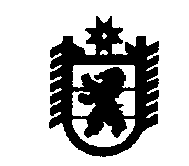 